Bulletin / Banner Change Transmittal Form[x]	Undergraduate Curriculum Council  [ ]	Graduate CouncilSigned paper copies of proposals submitted for consideration are no longer required. Please type approver name and enter date of approval.  Email completed proposals to curriculum@astate.edu for inclusion in curriculum committee agenda. 1.Contact Person (Name, Email Address, Phone Number)2.Proposed Change3.Effective Date4.Justification – Please provide details as to why this change is necessary. Bulletin ChangesPg. 115 …Major in Agricultural StudiesBachelor of Science in Agriculture Emphasis in Agricultural CommunicationsA complete 8-semester degree plan is available at https://www.astate.edu/info/academics/degrees/The bulletin can be accessed at https://www.astate.edu/a/registrar/students/bulletins/115Pg. 117 …Major in Agricultural StudiesBachelor of Science in Agriculture Emphasis in Agricultural EducationA complete 8-semester degree plan is available at https://www.astate.edu/info/academics/degrees/…From pg. 118 …Major in Agricultural StudiesBachelor of Science in AgricultureEmphasis in Agricultural Systems TechnologyA complete 8-semester degree plan is available at https://www.astate.edu/info/academics/degrees/The bulletin can be accessed at https://www.astate.edu/a/registrar/students/bulletins/118…Pg 430…Agricultural Education (AGED)AGED 1403.     Basic Agricultural Mechanics	Introduction to basic wood and metal working tools and equipment used in most mechanics laboratories. Instruction focuses on safety, project design, tool and equipment use. Spring.AGED 1411.     Introduction to Agricultural and Extension Education	Philosophy, aims, and objectives of agricultural and extension education. Explanation of programs, career opportunities, and qualifications in agricultural and extension education. Fall, even.AGED 1441.     Introduction to Forestry	Emphasis on tree identification, instruments and equipment, tree disease and disorders, forest product uses, timber stand improvement, general principles of forest management, map and compass reading, and pulp and sawlog volume estima- tion. Spring, even.AGED 2433.	Principles of Agricultural Power Electricity and Internal Combustion Engines Agricultural power includes electricity and internal combustion engines. Electricity includes systems, devices, motors, installation and service. Internal combustion power includes small engine repair and maintenance. Prerequisite, AGED 1403. Spring, odd.AGED 2453.    Application of Welding Technologies to Agriculture	Principles and practices of various methods of welding technology applied to agriculture. Lecture two hours, laboratory two hours per week. Fall.AGED 3433. Agricultural Equipment Hydraulic Systems  Study of the design, theory of opera- tion, and maintenance of agricultural equipment hydraulic systems. Includes troubleshooting and team solutions to functional system problems. Prerequisites, MATH 1023. Spring.AGED 3443. Leadership in Agriculture Principles and practices associated with development of agricultural leaders as individuals or teams from a practical and historical perspective. Develop- ing skills needed to effectively work within agricultural organizations and with individual clientele. Spring, odd.AGED 3453.     Agricultural Structural Systems	Basic carpentry skills associated with the agricultural environment. Focus of instruction is equipment safety and use, building supplies or materials, skills development in framing, roofing, installation of windows, etc. Two hour lecture and two hour laboratory per week. Fall.AGED 4433. Methods of Teaching Agricultural Mechanics Methods and techniques  used  to teach and organize the mechanics laboratory. Teaching aids will be emphasized. Lecture two hours, laboratory two hours per week. Prerequisite, AGED 1403. Spring.AGED 445V. Practicum in Agricultural Communications Practicum provides opportunities for students to gain practical experiences in a real working environment with trained professionals in the communications field. Fall, Spring, Summer.AGED 4462. Agricultural Youth Organizations Introduction to the history,  purposes, parlia-  mentary procedure, and membership and awards structure. Emphasis on leadership development and advisor responsibilities to agricultural youth organizations 4H, FFA. Fall.The bulletin can be accessed at https://www.astate.edu/a/registrar/students/bulletins/430From pg. 432…Agricultural Systems Technology (AGST)AGST 1003. Modern Agricultural Systems Multidisciplinary introduction to various  crop  and animal production systems, system interactions, problems, and solutions that lead to a sustainable agricultural productivity. Fall, Spring.AGST 2003. Intro to Agricultural Systems Technology Introduction to physical concepts relevant to different agricultural systems: applied mechanics, agricultural equipment technology, agricultural power trains and machinery management, efficiency and precision. Prerequisites: CS 1013 or CIT 1503, COMS 1203, MATH 1023 or higher. Fall.AGST 3503. Agriculture Spatial Technologies I Geospatial Data Applications Basic understanding and utilization of data collection and assessment using global position system receivers, direct and remote sensing, and geographic information system software related to crop production and nutrient management.software applications to manage geospatial and tabular data, including text editors, spreadsheets, databases and geodatabases for data: collection, cleaning, joining, filtering, summarization, visualization and unit conversion. Prerequisite: AGST 2003, PSSC 2813. Fall, Spring.AGST 3513. Agriculture Spatial Technologies II The course will concentrate on a study of  the electromagnetic properties of earth objects, vegetation, soils, water, and, the principles and operations of different sensors used to measure this energy. Prerequisite, AGST 3503.AGST 3543. Fundamentals of GIS/GPS Fundamentals of GPS-Global Positioning System and GIS-Geographical Information System concepts, equipment, and software used in agricultural, environmental, and natural resource applications Geospatial data acquisition, mapping, and interpretation for human-environment interactions using geographic information systems and the global positioning system. Prerequisites: COMS 1203, MATH 1023 or higher; Prerequisite or corequisite: AGEC 3013 or AGST 3503 or BIO 3023. Fall, Spring.AGST 4003.  Modern Irrigation Systems  Methods, equipment, current issues and future direc- tions directions of irrigation, irrigation design and scheduling, drainage systems, irrigation measurements, performance evaluation, and impact on productive and sustainable agriculture. Two hours lecture and two hours lab weekly. Dual listed with AGST 5003. Prerequisites: AGST 2003; PSSC 2813. Spring.AGST 401V3. Special Problems in Agricultural Systems Technology For students of senior standing to work on special problems. Approval of instructor and dean necessary. Precision Application Technology Techniques of soil and crop homogeneity de- tection and variable-rate precision application of crop inputs to increase productivity and enhance environmental sustainability. 2 hours lecture and 2 hours lab weekly. Dual listed with AGST 501V3. Fall, Spring, Summer.AGST 4022. Irrigation Technology Tools Introduce technical tools and software related to irrigation system hydraulic design and management. Dual listed with AGST 5022. Prerequisites: AGST 3543, AGST 4003. Fall.AGST 4501. Agricultural Decision Analysis Hands-on experience with cloud/desktop software, spatial algorithms and image processing of georeferenced data obtained from diverse sources, such as human scouts, ground and equipment sensors, and unmanned aerial systems. Dual listed with AGST 5501. Prerequisite: AGST 3543 with a grade of B or better. Fall.AGST 4511. Intro to Unmanned Aircraft Systems Software and mobile applications for designing flight missions, collecting data, and analyzing/interpreting imagery for agricultural practices. Intended to prepare students for the Federal Aviation Administration (FAA) remote pilot license exam. Dual listed with AGST 5511. Prerequisites: AGST 3543, AGST 4773. Fall.AGST 4543. Advanced Geographic Information Systems GIS for Agriculture and Natural Resources Principles and advanced techniques of using Geographic Information System (GIS) concepts, equipment, and software used in agricultural, environmental, and natural resource applications.Methods, concepts, software, analysis and modeling of geospatial data using raster and vector data models for human-environment interactions using geographic information systems (GIS). Prerequisite, AGST 3543 with a grade of B or better. Spring.AGST 4773. Remote Sensing The course will cover the image acquisition and image processing methods using ERDAS Image software as the analytical assessment package.Passive and active means of aerial and satellite image acquisition, processing, analysis, and interpretation for research and decision making in agricultural, environmental, and natural resource applications. Prerequisite, AGST 3543 with a grade of B or better. Fall.AGST 48433513. Agriculture Spatial Technologies II Agricultural Systems Technology Capstone The course will concentrate on a study of the electromagnetic properties of earth objects, vegetation, soils, water, and, the principles and operations of different sensors used to measure this energy. Integrate environmental phenomena, reveal a spatial problem, choose effective decision tools, and design a solution to an existing agricultural, environmental or natural resources problem using modern geospatial technologies. (AGST majors only) Prerequisites: AGST 3503, AGST 4543, AGST 4773 Spring. …The bulletin can be accessed at https://www.astate.edu/a/registrar/students/bulletins/432For Academic Affairs and Research Use OnlyFor Academic Affairs and Research Use OnlyCIP Code:  Degree Code:Department Curriculum Committee ChairCOPE Chair (if applicable)Department Chair: Head of Unit (If applicable)                         College Curriculum Committee ChairUndergraduate Curriculum Council ChairCollege DeanGraduate Curriculum Committee ChairGeneral Education Committee Chair (If applicable)                         Vice Chancellor for Academic AffairsInstructions Please visit http://www.astate.edu/a/registrar/students/bulletins/index.dot and select the most recent version of the bulletin. Copy and paste all bulletin pages this proposal affects below. Follow the following guidelines for indicating necessary changes. *Please note: Courses are often listed in multiple sections of the bulletin. To ensure that all affected sections have been located, please search the bulletin (ctrl+F) for the appropriate courses before submission of this form. - Deleted courses/credit hours should be marked with a red strike-through (red strikethrough)- New credit hours and text changes should be listed in blue using enlarged font (blue using enlarged font). - Any new courses should be listed in blue bold italics using enlarged font (blue bold italics using enlarged font)You can easily apply any of these changes by selecting the example text in the instructions above, double-clicking the ‘format painter’ icon   , and selecting the text you would like to apply the change to.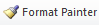 Please visit https://youtu.be/yjdL2n4lZm4 for more detailed instructions.University Requirements:See University General Requirements for Baccalaureate degrees (p. 44)First Year Making Connections CourseSem. Hrs.AGRI 1213, Making Connections in Agriculture3General Education Requirements:Sem. Hrs.See General Education Curriculum for Baccalaureate degrees (p. 89)Students with this major must take the following:MATH 1023, College Algebra or MATH course that requires MATH 1023 as a prerequisite BIOL 1003 AND BIOL 1001, Biological Science and LaboratoryCHEM 1013, AND CHEM 1011, General Chemistry I and Laboratory ORCHEM 1043 AND CHEM 1041, Fundamental Concepts of Chemistry and Laboratory CMAC 1003, Mass Communications in Modern SocietyECON 2313, Principles of Macroeconomics ORECON 2333, Economic Issues and ConceptsCOMS 1203, Oral Communication (Required Departmental Gen. Ed. Option)35Agriculture Core Courses:Sem. Hrs.(See Beginning of Agriculture Section)24Major Requirements:Sem. Hrs.See emphasis area below.-Emphasis Area (Agricultural Communications:)Sem. HrsAD 3023, Principles of Advertising ORPR 3003, Principles of Public Relations3AGEC 3063, Agricultural Sales and Services3AGEC 4083, Agricultural Policy and Current Issues3AGED 1411, Introduction to Agricultural and Extension Education1AGED 3443, Leadership in Agriculture3AGED 445V, Practicum in Agricultural Communications3AGED 4462, Agricultural Youth Organizations2AGRI 420V, Internships in Agriculture3AGRI 4433, Organic Agricultural Production3AGRI 4223, Agriculture and the Environment3AGST 1003, Modern Agricultural Systems 3AGST 3503, Geospatial Data Applications ORAGST 4003, Modern Irrigation Systems3AGST 3543, Fundamentals of GIS/GPS3CMAC 1001, Media Grammar and Style1CMAC 2003, Media Writing3CMAC 2053, Introduction to Visual Communications3ENG 3043, Technical Writing ORMDIA 4053, Advanced Reporting3MDIA 2013 AND MDIA 2010, Multimedia Reporting Laboratory3MDIA 2313, Multimedia Production3University Requirements:See University General Requirements for Baccalaureate degrees (p. 44)First Year Making Connections CourseSem. Hrs.AGRI 1213, Making Connections in Agriculture3General Education Requirements:Sem. Hrs.See General Education Curriculum for Baccalaureate degrees (p. 89)Students with this major must take the following:MATH 1023, College Algebra or MATH course that requires MATH 1023 as a prerequisite CHEM 1013 AND CHEM 1011, General Chemistry I and Laboratory ORCHEM 1043 AND CHEM 1041, Fundamental Concepts of Chemistry and Laboratory BIOL 1003 AND BIOL 1001, Biological Science and LaboratoryCOMS 1203, Oral Communication (Required Departmental Gen. Ed. Option)35Agriculture Core Courses:Sem. Hrs.(See Beginning of Agriculture Section)24Major Requirements:Sem. Hrs.See emphasis area below.Emphasis Area (Agricultural Education):Sem. HrsANSC 1621, Introduction to Animal Science Laboratory1PSSC 2811, Soils Lab1CHEM 1052, Fundamental Concepts of Organic and Biochemistry2AGED 2433, Principles of Agricultural Power: Electricity and Internal Combustion Engines3AGED 2453, Application of Welding Technologies to Agriculture3AGED 3453, Agricultural Structural Systems3Select three of the following:AGED 2433, Principles of Agricultural Power: Electricity and Internal Combustion Engines AGED 2453, Application of Welding Technologies to AgricultureAGED 3433, Agricultural Equipment Hydraulic Systems AGED 3453, Agricultural Structural Systems9Electives in AGRI, AGEC, AGED, ANSC, HORT, PSSC, or TECH(12 hours must be upper-level and all electives must be approved by advisor)15Sub-total28Professional Education Requirements:Grade of “C” or better required for all Professional Education Requirements.Courses denoted below with an asterisk (*) require admission to the Teacher Education Program. For additional information, see Professional Education Requirements for Secondary Majors in the College of Education and Behavioral Science section.Sem. HrsAGED 1403, Basic Agricultural Mechanics3AGED 1411, Introduction to Agricultural and Extension Education1AGED 4433, Methods of Teaching Agricultural Mechanics3AGED 4462, Agricultural Youth Organizations2SCED 2513 Introduction to Secondary Teaching3PSY 3703, Educational Psychology3*EDAG 4623, Special methods for Teaching Agricultural Education3*TIAG 4826, Teaching Internship in the Secondary School12Sub-total30Total Required Hours:120University Requirements:See University General Requirements for Baccalaureate degrees (p. 44)First Year Making Connections CourseSem. Hrs.AGRI 1213, Making Connections in Agriculture3General Education Requirements: Sem. Hrs.See General Education Curriculum for Baccalaureate degrees (p. 89)Students with this major must take the following:MATH 1023, College Algebra or MATH course that requires MATH 1023 as a prerequisitePHYS 2054, General Physics I BIOL 1003 AND BIOL 1001, Biological Science and LaboratoryCHEM 1013 AND 1011, General Chemistry I and Laboratory ORCHEM 1043 AND CHEM 1041, Fundamental Concepts of Chemistry and LaboratoryCOMS 1203, Oral Communication (Required Departmental Gen. Ed. Option)35Agriculture Core Courses: Sem. Hrs.(See Beginning of Agriculture Section) 24Major Requirements:Sem. Hrs.See emphasis area below.Emphasis Area (Agricultural Systems Technology):Sem. HrsSelect one of the following:AGEC 3003, Agricultural MarketingAGEC 3013, Agricultural Records ORAGEC 3063, Agricultural Sales and Service AGST 3503, Geospatial Data Applications3AGED 3433, Agricultural Equipment Hydraulic Systems3  AGRI 4223, Agriculture and the Environment3AGST 1003, Modern Agricultural Systems3AGST 3503, Agricultural Spatial Technologies I 3AGST 3513, Agricultural Spatial Technologies II3AGST 3543, Fundamentals of GIS/GPS3AGST 4003, Modern Irrigation Systems3AGST 4013, Precision Application TechnologyAGST 4022, Irrigation Technology Tools3
2AGST 4543, Advanced GIS for Agriculture and Natural Resources Geographic Information Systems 3Select one of the following:     AGST 4501, Agricultural Decision Analysis OR     AGST 4511, Intro to Unmanned Aircraft Systems1AGST 4773, Remote Sensing3AGST 4843, Agricultural Systems Technology Capstone3Select one of the following:BIO 3023, Principles of Ecology OR
GEOG 3723, Introduction to Physical Geography ORGEOG 4113, Water Resources Planning ORGEOG 4633, ClimatologyCHEM 1043 Fundamental Concepts of Chemistry 3Select one of the following:BIO 1503 AND 1501, Biology of Plants and Laboratory ORGEOL 1003 AND 1001, Environmental Geology and Laboratory ORPHSC 1014, Energy and the Environment ORPHSC 1203 AND 1201, Physical Science and Laboratory ORPHYS 1103 AND 1101, Intro to Space Science and Laboratory ORPHYS 2054, General Physics I PHYS 2064, General Physics II 4Select one of the following:CIT 1503, Microcomputer Applications OR
CS 1013, Introduction to Computers Applications 3GEOG 2613, Introduction to Geography3MATH 1033, Plane Trigonometry3Select one two of the following:PSSC 3313, Plant Disease Management ORPSSC 3323, Weeds and Weed Control ORPSSC 4713, Soil Quality Assessment and Interpretation ORPSSC 4804, Principles of Crop Production ORPSSC 4813, Soil Fertility ORPSSC 4853, Soil and Water Conservation3 6-7TECH 3803, Electrical Systems3TECH 3863, Industrial Safety3TECH 4813, Operations Systems Research3Upper-level electives in AGEC, AGST, AGRI, PSSC.3 8-9Sub-total58Total Required Hours:120